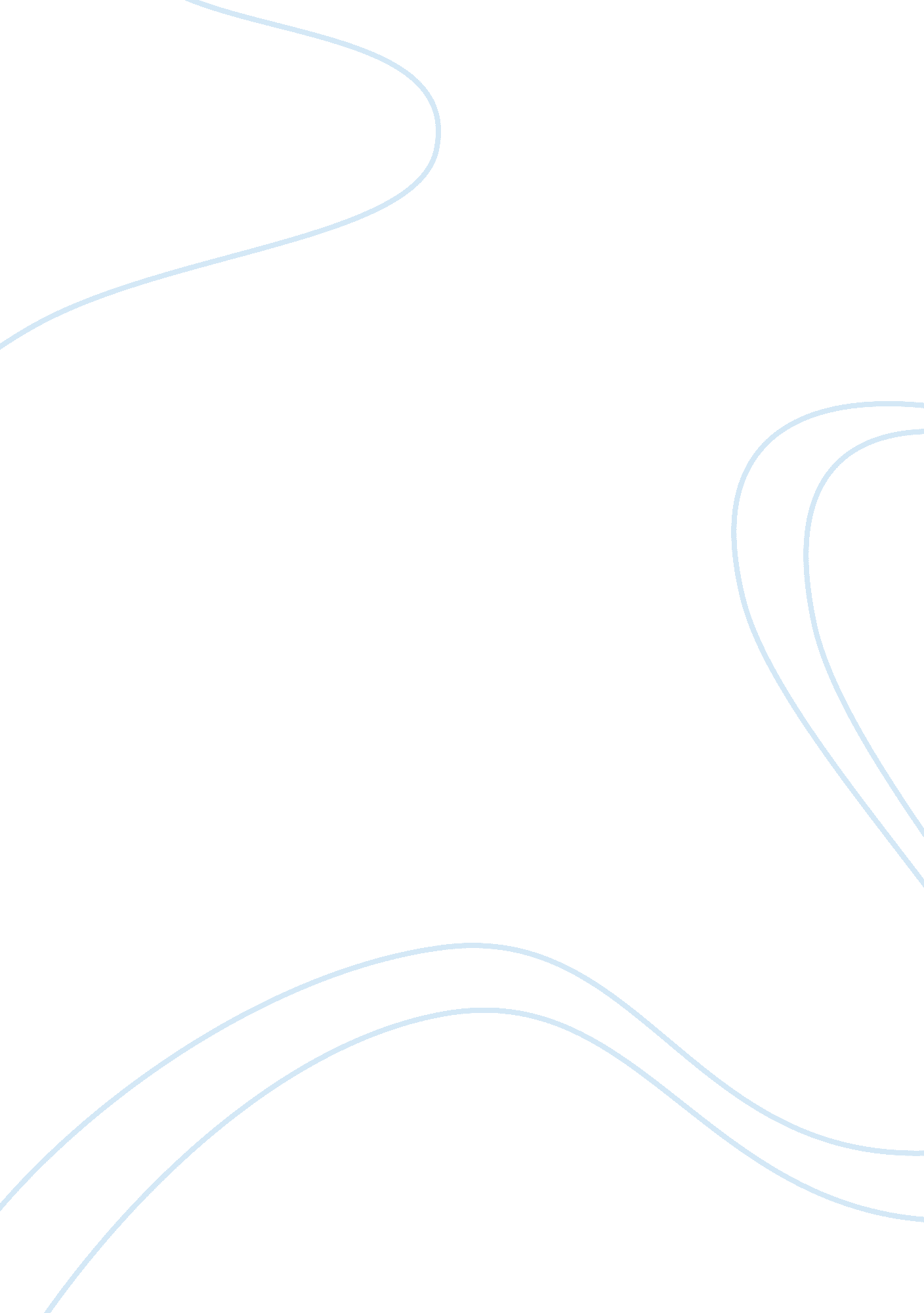 Strengths and weaknessSociology, Communication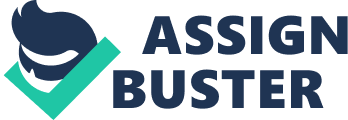 Strengths and weaknesses run through every single person that has ever existed. Everyone can be defined through some sort of strength or weakness. In most cases people have to truly be in tune with and balance both of these traits because some people’s greatest weaknesses can be turned into their greatest strengths. Personally when looking introspectively I can see that there are many weaknesses and strengths in my life. To change them and though the quest begins by first realizing what they are and accepting them in my life before the weaknesses can change. The first strength of mine is dedication. When a task that I enjoy doing is presented I will try endlessly to make sure that the task is complete. For example if a song that I really enjoy is hard to play I will sit for hours and hours to try and learn how to play it. Another example is if schoolwork is extremely difficult I will slave with the book and on the Internet to learn how to accomplish the task that is presented. Dedication is important to getting everything done. The next strength is personability. I believe that a strong attitude and sociable outlook is very important in advancing oneself to the best of their abilities. Along with strong sociability, excellent communication skills are required to ensure that people understand exactly what is trying to be explained. This helps in the work force and everyday life. A negative person is not easy to communicate with and having a positive outlook on everything can really draw people towards you and make you stand out and in this case it helps me all the time Another strength of mine is leadership. A leader can help change peoples thoughts and help guide them to accomplishment. In the work force having a strong leader to work behind is the key to a successful business. Strong management and great communication skills and leadership skills are not easy to come by and they need to be inside of every good manager. I have lead many different groups of employees and have found that my leadership skills are very desired in the work force. A weakness of mine is distractions. I have found myself getting very distracted by different tasks very frequently and this can affect focus. I am trying to teach myself to stay focused on any task that is presented to me but distractions always seem to find a way into the situation. They can hurt and harm any task that is trying to be done and in order to be successful I must learn to keep away from them. Another weakness of mine is excuses. I try to not use them as often as I can but sometimes I find myself frequently trying to lie or make an excuse as to why something was not done properly. Whether it is fault the blame on someone else or something else such as “ a person not showing up for work so a task couldn’t get done” or “ lots of traffic made me late for work” are just some of examples that I have used as excuses and I know that they must stop because a strong leader needs to admit the faults and try to change the attitude instead of making an excuse for it. The final weakness quickly trusts others. This can lead to mismanaging people into the wrong position and can only hurt me in the future. In order to gain trust for a person someone should really look into the details of the person on the inside because many people can present a fake outer shell. In the management world it is a bad idea to put trust into people very quickly cause it could lead to the wrong person getting into the wrong position. Having the right people in the right location runs a company. In order to fix this weakness I believe I should try to find peoples work ethics before I jump into trusting them as a friend or employee in the bigger picture. 